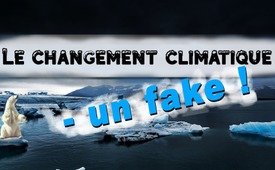 Le changement climatique et les prévisions – un faux, un fake ?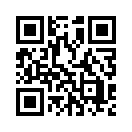 Les médias dits « de qualité » diffusent des scénarios d'horreur sur la fonte des glaciers, alors même que la glace des calottes polaires et de nombreux glaciers s’accroît. Dans cette émission, Kla.TV fait entendre deux voix qui vont contre l'hystérie médiatique par rapport au climat.Depuis que la terre existe, les périodes chaudes et froides alternent constamment. Cela signifie que le climat est en constante évolution, même sans intervention humaine. En ce moment, nous vivons dans une ère glaciaire. Au cours d'une période glaciaire, une région polaire au moins est couverte par une nappe de glace, mais ce n'est pas l'état « normal » de la Terre. Pendant les 80 à 90 % de l'histoire de la Terre, les régions polaires étaient libres de glace. Bien que nous vivions à une époque où les températures sont extrêmement basses par rapport à l'histoire de la Terre, diverses mesures sont prises pour lutter contre un réchauffement climatique. Les médias dits « de qualité » diffusent des scénarios d'horreur sur la fonte des glaciers, alors même que la glace des calottes polaires et de nombreux autres glaciers s’accroît. L'émission d'aujourd'hui fait entendre deux voix qui vont contre l'hystérie médiatique du climat.

Patrick Frank, professeur à l'Université de Stanford, a publié le 6 septembre 2019, dans la revue Frontiers in Earth Science, un article sur les erreurs de prévision d’un changement climatique. Il avait déjà essayé de publier ses conclusions dans plusieurs magazines. Toutefois, ses efforts ont été contrecarrés à plusieurs reprises par des lobbys. D'après les résultats de ses recherches, tous les calculs basés sur des modèles climatiques sont du point de la physique dénués de sens. De même, l'influence du CO2 sur le climat ne peut pas être démontrée. Cependant il est facile de prouver que les modèles climatiques qui prédisent l'évolution du réchauffement de la planète ne sont pas corrects. 
Cela est également confirmé par le paléoclimatologue Augusto Mangini de l'Université de Heidelberg : « Nous avons des données qui montrent que durant les dix mille dernières années, il y a eu des périodes aussi chaudes ou même plus chaudes qu'aujourd'hui. Il est également faux d’affirmer que le réchauffement actuel avance beaucoup plus rapidement que les réchauffements d’autrefois. »de pg.Sources:https://de.wikipedia.org/wiki/Eiszeitalter
https://dieunbestechlichen.com/2019/07/peinlich-fuer-die-klimaarlarmisten-gletscher-wachsen-weltweit-wieder/
http://www.journalistenwatch.com/2019/09/12/in-truemmern-neues/Cela pourrait aussi vous intéresser:#ChangementClimatique - Les mensonges à propos du climat - www.kla.tv/ChangementClimatiqueKla.TV – Des nouvelles alternatives... libres – indépendantes – non censurées...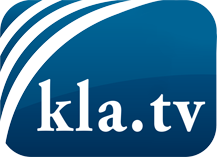 ce que les médias ne devraient pas dissimuler...peu entendu, du peuple pour le peuple...des informations régulières sur www.kla.tv/frÇa vaut la peine de rester avec nous! Vous pouvez vous abonner gratuitement à notre newsletter: www.kla.tv/abo-frAvis de sécurité:Les contre voix sont malheureusement de plus en plus censurées et réprimées. Tant que nous ne nous orientons pas en fonction des intérêts et des idéologies de la système presse, nous devons toujours nous attendre à ce que des prétextes soient recherchés pour bloquer ou supprimer Kla.TV.Alors mettez-vous dès aujourd’hui en réseau en dehors d’internet!
Cliquez ici: www.kla.tv/vernetzung&lang=frLicence:    Licence Creative Commons avec attribution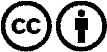 Il est permis de diffuser et d’utiliser notre matériel avec l’attribution! Toutefois, le matériel ne peut pas être utilisé hors contexte.
Cependant pour les institutions financées avec la redevance audio-visuelle, ceci n’est autorisé qu’avec notre accord. Des infractions peuvent entraîner des poursuites.